 APPLICANT INFORMATION (please print)UTILITY INFORMATION:QUALIFICATION INFORMATION:HOUSEHOLD INFORMATION:	DESCRIPTION OF HOME:HOME ACCESS AUTHORIZATION:LEGAL RESIDENCY AFFIDAVITI, ________________________, swear or affirm under penalty of perjury under the laws of the State of  that (check one):___       I am a  citizen, or___       I am a Permanent Resident of the , or ___       I am lawfully present in the  pursuant to Federal law.I understand that this sworn statement is required by law because I have applied for a public benefit. I understand that state law requires me to provide proof that I am lawfully present in the  prior to receipt of this public benefit.  I further acknowledge that making a false, fictitious, or fraudulent statement or representation in this sworn affidavit is punishable under the criminal laws of  as perjury in the second degree under Colorado Revised Statute 18-8-503 and it shall constitute a separate criminal offense each time a public benefit is fraudulently received.________________________________				__________________Signature								DateApplicant MUST send with application a copy of current picture identification. Acceptable forms of identification include:A valid  driver’s license or a valid  identification cardA valid  military card/Common Access CardA valid United States passportPLEASE READ THIS SECTION CAREFULLY: My signature below authorizes Colorado weatherization Staff and Crew to enter my home as needed to perform weatherization and furnace work.  My signature verifies this residence is not currently for sale, nor is it designated for acquisition or clearance (foreclosure) by federal, state or local programs.  Upon completion of work, I give permission for the contractor, sub-contractor staff, local, state, and federal officials to inspect said work.  I understand the warranty is one (1) year of workmanship with materials being covered by manufacturers' warranties only.  My signature below authorizes the Colorado Energy Office (CEO) Weatherization Program and its designees to inspect heating, fuel usage and utility billing records for up to 5 years before and after completion of weatherization work and authorize pertinent utility and fuel companies to make such records available to them solely for obtaining data for evaluation of subsequent energy conservation effectiveness.  I agree, on behalf and for all who stand in my stead, that the CEO, its sub grantees and weatherization crews will not be held liable for any injury or expense incurred by me while participating in this program.  I attest to the best of my knowledge that the information on this form is correct and complete.  This service is free of charge but if my home is served due to incomplete or incorrect information that would otherwise make my household ineligible, I accept responsibility for paying for services received.  I authorize the release of income and benefits information to the CEO Weatherization Program to document my eligibility.  Pursuant to 5 U.S.C. 552(b)(6), of the Freedom of Information Act, the CEO Wx program is required to keep confidential any specifically identifying information related to an individual’s eligibility application for weatherization services, or the individual’s participation in weatherization services, such as name, address, or income information.  The State of Colorado in conjunction with the CEO may, however, release information about recipients in the aggregate in a manner which does not identify specific individuals.My signature below indicates that I have read, understood and agree to the conditions of this application.Applicant Signature____________________________________________________Date_____________________CLIENT APPEALS PROCESS:Once you have completed the application for services, you have the right for your application to be processed within 30 days.  If your application is not processed within 30 days or if you are denied services, you may appeal the decision using the following appeals procedure:  You may appeal to the Program Manager or Executive Director of the local weatherization agency.   The Program Manager or Executive Director will issue a decision in a written letter within 15 days receipt of the notice of appeal.  If the Program Manager or Executive Director denies services and you still are in disagreement, you have 15 days after receiving the written notification by the Program Manager or Executive Director to appeal to the Colorado Energy Office Weatherization Program.  Appeals to the CEO should be in writing and addressed to:  Colorado Energy Office Weatherization Program, 1580 Logan St. #100, Denver, CO  80203.  The CEO will have 15 days to respond in writing to all appeals and the decision will be considered final.How did you hear about the CEO Weatherization Program? (Check all that apply)(Do Not Write Below This Line---For Office Use Only)Colorado Energy Office Weatherization Permission FormTo the LANDLORD or PROPERTY MANAGER of the rental property listed below:Your tenant is applying for free weatherization services provided by the Colorado Energy Office Weatherization Program.  Please complete this permission form for our records.  Our files are confidential; your name will not be given out.  An energy audit will be completed and all energy conservation measures will be identified and discussed with you prior to any work being performed.  Landlords will be asked to participate in the cost of furnace and refrigerator replacements.  If an unsafe condition is found with the heating system or water heater by our technicians, options for repairs or replacements will be discussed prior to any further work on the residence.  If significant safety problems are found, the owner will be asked to participate in the cost of repairs or replacements.  The Colorado weatherization program has a one year guarantee on all parts and materials installed.  The agency may attempt to resolve roof leaks; however, the final and full responsibility for roof leaks rests with the property owner.If the walls and/or ceiling cavities are found to be in need of insulation, with your permission, the insulator may drill holes in the interior or exterior surfaces in order to fill these cavities with insulation.  While all holes will be plugged, patched and prepared for finish similar to the existing finish, it may not be practical to match textures or materials.  Painting, texturing and/or wallpapering part or all of the surfaces will not be the responsibility of the Colorado Energy Office or its sub-grantees.   There are several different methods that can be used to install insulation in enclosed cavities and it is sometimes necessary to use more than one method.  The method(s) used will depend on what type of interior or exterior finish of your home.  Methods can be explained to you and portfolios are available for your viewing, request more information below. 	Use any method(s) necessary to install insulation in wall and/or ceiling cavities.	Call me with more information at __________________Best days & times ________________	Various methods have been presented to me and I decline all methods for wall insulation.	Various methods have been presented to me and I decline all methods for enclosed ceiling insulation.	Use the following method(s) to insulate: ______________________________________________My signature below verifies that I agree to let Colorado weatherization workers and their designees enter the following address (es) as needed to perform and inspect weatherization work and have access to utility bills, that no residence below is currently for sale, nor is it designated for acquisition or clearance (foreclosure) by a federal, state, or local program and that rents shall not be raised due to the dwelling’s increased value due solely to weatherization.If this is a rental property or multiplex, please provide tenant names & addresses.Tenant Name(s)	Street Address	Apt/Space	City____________________ ________________________________#_____ _______________________________________________ ________________________________#_____ _______________________________________________ ________________________________#_____ ___________________________What year was this structure built?  _____________Do you as the landlord own the refrigerator?   Yes      No  _____________________________________________________________________________________Signature of Landlord	or Property Manager		Phone				Date____________________________	_____________________________________________________Printed Name				 AddressColorado Energy Office Weatherization Permission FormTo the HOMEOWNER:If the walls and/or ceiling cavities are found to be in need of insulation, with your permission, the insulator may drill holes in the interior or exterior surfaces in order to fill these cavities with insulation.  While all holes will be plugged, patched and prepared for finish similar to the existing finish, it may not be practical to match textures or materials.  Painting, texturing and/or wallpapering part or all of the surfaces will not be the responsibility of the Colorado Energy Office or its sub-grantees.   There are several different methods that can be used to install insulation in enclosed cavities and it is sometimes necessary to use more than one method.  The method(s) used will depend on what type of interior or exterior finish of your home.  Methods can be explained to you and portfolios are available for your viewing, request more information below.  The agency may attempt to resolve roof leaks; however, the final and full responsibility for roof leaks rests with the property owner.	Use any method(s) necessary to install insulation in wall and/or ceiling cavities.	Call me with more information at __________________Best days & times ________________	Various methods have been presented to me and I decline all methods for wall insulation.	Various methods have been presented to me and I decline all methods for enclosed ceiling insulation.	Use the following method(s) to insulate: ___________________________________________________________________________________________________________________________________Signature of Homeowner		Phone				Date____________________________	_____________________________________________________Printed Name						 AddressAgency Contact Information:Housing Resources of Western Colorado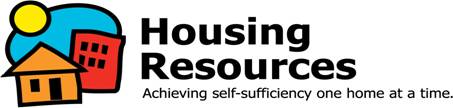 524 30 Road #3Grand Junction CO 81504Phone: 970-241-2871Fax: 970-245-4853www.housingresourceswc.org/weatherization_esp.htmlHousing Resources of Montrose 17 N 6th Street Montrose, CO 81401Tele: (970) 249-4774Fax: (970) 249-2672Housing Resources of Durango295 Girard StreetDurango, CO 81303Tele: (970) 259-1086 x 11Fax: (970) 259-2037Last Name:                                                                                         First Name:                                                                       Middle Initial:Street Address:  (location of home)                                                                                                                                                      Unit # or Mobile Lot #                           City:                                                                                                      County:                                                                            Zip:Home Phone:                                                                                        Work Phone:                                                                Cell Phone or Message #:Mailing Address (PO Box)                                                                     City:                                                                                 Zip:Natural Gas or Propane provider: ___________________  Account #: ___________________ Premise #:_____________Electric Company provider: ________________________  Account #: ___________________  Premise #:_____________To AUTOMATICALLY QUALIFY through PUBLIC ASSISTANCE, check all that apply. You must provide proof for one of the following by submitting a copy of a recent approval letter with this application. TANF     AND      OAP      SSI (Supplemental Security Income)   LEAP	LEAP Household Number:____________________________________________________________***************************************************************************************************To Income Qualify:You must send income proof if you are not on one of the programs listed above. Send in pay stubs for the past 3 months of each employed household member.  Household income is received from:   Job income   Social Security   Retirement    Disability   Alimony   Workers Comp   Unemployment    Self-employedIf employed, what date did you start your current job?  _______________  Gross monthly income: $________________					(before tax and other deductions)Name(List yourself and all household members. Please attach separate sheet if more than six people.) AGEDo you have an income?   YES              NODo you have an income?   YES              NOAre you disabled?   YES              NOAre you disabled?   YES              NOAre you Native American? YES                   NOAre you Native American? YES                   NOAre you a single parent?   YES                    NOAre you a single parent?   YES                    NODo you own or rent your home?    OWN  or   RENT *If you are renting your landlord will need to fill out the Weatherization Permission Form*    *If this home is currently for sale weatherization services cannot be provided**Has this address been weatherized before?   Yes   No  If yes, name of Agency:________________ (year) _____ *The home I live in is:  Ranch style (one level)    Bi-Level     Tri-level    House divided into 2 units  Mobile Home   Singlewide    Doublewide     House   Townhouse   Apartment   Condo    Duplex    Multiplex   Cabin    Modular   Other:______________________________*What is the approximate age of your home:________________________________*The home I live in has:   Finished basement    Unfinished basement   Crawlspace   Pitched roof     Flat roof*The exterior siding of my home is:   Brick    Wood   Stucco   Vinyl    Aluminum   Other: ____________*Location of Furnace:  Basement   Crawl space    Wall    Floor    Closet     Other: __________________*Type of Heating System (check all that apply):    Forced Air Furnace    Electric Baseboard Heat    Boiler   Gravity    Space Heater   Wood burner / Wood Stove     Coal Heater    No Furnace  Propane    Other: _________________*Type of hot water heater: 	 gas   propane   electric   *Type of cooking stove: 		 gas   propane   electric  *Are you currently remodeling or doing construction on any part of your home? No   Yes *Please describe________________________________________________________________*Is anyone in the household on oxygen   Yes   No      Please list allergies in the household including dust, fiberglass, cellulose, mold, chemical sensitivity and latex.__________________________________________________________________________________________Before weatherization work can begin, all homes must meet minimum standards of housekeeping.Before weatherization work can begin, all homes must meet minimum standards of housekeeping. I agree  Disability present (please describe in comments below)Do you agree to and understand that areas are to be free of debris, clutter, and pets and be reasonably hygienic where work is to be completed?  (Where these conditions exist because of a disability, reasonable accommodations may apply.)Access to your home: I agree Permission to photograph home: I agree Do you agree to and understand that  weatherization technicians and contractors must be given access to all rooms in your home during business hours and on a reasonable schedule for any work to proceed?  Do you agree to allow the  Energy Office (CEO) Weatherization Program and its designees to photograph the unit for pre- and post-work documentation?Comments:_______________________________________________________________________________________________________________________________________________________________________________________________________________________________________________________________Signature:  ________________________________________		Date:  ________________________Comments:_______________________________________________________________________________________________________________________________________________________________________________________________________________________________________________________________Signature:  ________________________________________		Date:  ________________________LEAPUtility CompanyNewspaperSocial Services OfficeBrochureTelevisionHeat Help LineFriend/ Family MemberRadioWebsite2-1-1Bus ad/BillboardOther Assistance Program I certify that this client is eligible under the appropriate funding guidelines JOB #______________   unit has not been previously Wx’ed   has been previously weatherized	Date: _________________________________________	____________	____________	_________	__________Authorized WX Agent Signature	Date Approved	Income Verification	POV Level %	HHN or Program_____________________________________Date Eligibility Expires	   I decline all weatherization work for the address (es) listed above:____________________________________________________________________________________Signature of Landlord	 or Property Manager		Phone				Date____________________________	_____________________________________________________Printed Name				Address